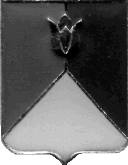 РОССИЙСКАЯ ФЕДЕРАЦИЯАДМИНИСТРАЦИЯ КУНАШАКСКОГО МУНИЦИПАЛЬНОГО РАЙОНА ЧЕЛЯБИНСКОЙ ОБЛАСТИПОСТАНОВЛЕНИЕот  26.03.2019 г.                               № 391Об утверждении Порядка устройства обучающихся в другие общеобразовательные учреждения в случае отсутствия свободных мест в общеобразовательной организации по месту жительства или по месту пребывания граждан				        В соответствии с частью 4 статьи 67 Федерального закона от 29.12.2012 г. № 273-ФЗ «Об образовании в Российской Федерации», приказом Министерства образования  науки Российской Федерации от 22.01.2014г. №32 «Об утверждении Порядка приема граждан на обучение по образовательным программам начального общего, основного общего и среднего общего образования», приказом Министерства образования и науки Российской Федерации от 12 марта 2014 г. № 177 «Об утверждении Порядка и условий осуществления перевода обучающихся из одной организации, осуществляющей образовательную деятельность по образовательным программам начального общего, основного общего и среднего общего образования, в другие организации, осуществляющие образовательную деятельность по образовательным программам соответствующих уровня и направленности»
ПОСТАНОВЛЯЮ:Утвердить Порядок устройства обучающихся в другие общеобразовательные организации в случае отсутствия свободных мест в общеобразовательной организации по месту жительства или по месту пребывания граждан (Приложение). Начальнику отдела информационных технологий администрации Кунашакского района Ватутину В.Р. разместить настоящее постановление на официальном сайте Кунашакского муниципального района.Исполнение настоящего постановления возложить на руководителя Управления образования администрации Кунашакского муниципального района Макмулову А.Р.Контроль за исполнением настоящего постановления возложить на заместителя Главы по социальным вопросам Нажметдинову А.Т.Настоящее постановление вступает в силу со дня его официального опубликования.Глава района                                                                                            С.Н. АминовПриложениек постановлению Администрации Кунашакского муниципального района от  ______________2019 №________Порядок устройства обучающихся в другие общеобразовательные организации в случае отсутствия свободных мест в общеобразовательной организации по месту жительства или по месту пребывания граждан1. Настоящий Порядок разработан в соответствии с ч.4 ст.67 Федерального закона от 29.12.2012 г. №273-ФЗ «Об образовании в Российской Федерации», приказом Министерства образования и науки Российской Федерации от 22.01.2014г. №32 «Об утверждении порядка приема граждан на обучение по образовательным программам начального общего, основного общего и среднего общего образования» регламентирует устройство детей в муниципальную общеобразовательную организацию (далее-ОО) для обучения по основным общеобразовательным программам начального общего, основного общего и среднего общего образования в связи с отсутствием свободных мест в той ОО, куда было подано заявление о приеме.2. Действие настоящего Порядка распространяется на ОО, реализующие образовательные программы начального общего, основного общего и среднего общего образования, подведомственные Управлению образования администрации Кунашакского муниципального района (далее-Управление образования).3. В приеме в ОО может быть отказано только по причине отсутствия в ней свободных мест, за исключением случаев, предусмотренных частями 5 и 6 статьи 67 и статьей 88 Федерального закона «Об образовании в Российской Федерации».«Свободными» считаются места в классах, имеющих наполняемость менее 25 учащихся.4. ОО обеспечивает размещение на своих официальных сайтах в сети «Интернет» информацию о количестве свободных мест для приема (перевода) по каждому классу.5. Родители (законные представители) с целью устройства ребенка для обучения по общеобразовательным программам обращаются в ОО, за которыми приказом Управления образования закреплена  конкретная территория Кунашакского муниципального района. Родители (законные представители), на основе информации о наличии свободных мест, вправе обратиться в любую ОО с целью устройства ребенка для обучения по общеобразовательным программам.6. В случае отказа в приеме ребенка руководитель ОО выдает родителям (законным представителям) уведомление об отказе в приеме ребенка в ОО по причине отсутствия свободных мест (Приложение 1).7. Для решения вопроса устройства ребенка в другие ОО родители (законные представители) обращаются в Управление образования с заявлением об устройстве ребенка в другую ОО для обучения по общеобразовательным программам (Приложение 2), предъявив уведомление, содержащее мотивированный отказ в приеме ребенка в ОО. Местонахождение Управления образования администрации Кунашакского муниципального района: 456730, Челябинская область, Кунашакский район, с. Кунашак, ул. Ленина, д.105 А.Официальный сайт Управления образования: http://uokunashak.eps74.ru/ Электронный адрес: rookun2003@mail.ru График работы Управления образования: Понедельник-пятница с 8-30 до 16-42;Перерыв с 12-30 до 13-30.Справочный телефон Управления образования: 8(351)48-2-01-348. Ведущий специалист по общему образованию Управления образования администрации Кунашакского муниципального района Сагитова Э.И.:8.1. в случае отсутствия свободных мест в ОО по месту жительства или по месту пребывания граждан, анализирует информацию о наличии свободных мест в ОО.8.2. на основе анализа информации о наличии свободных мест в течение 10-ти дней с момента обращения родителей (законных представителей) решает вопрос об устройстве ребенка в ОО и подготавливает направление в ОО с наличием свободных мест (Приложение 3).9. Родители (законные представители) подтверждают согласие (несогласие) на обучение своего ребенка в предполагаемой ОО в письменной форме.Приложение № 1к Порядку устройства обучающихся в другие общеобразовательные организации в случае отсутствия свободных мест  в общеобразовательных организациях по месту жительства или по месту пребывания гражданУВЕДОМЛЕНИЕ	Уважаемый (ая) __________________________________________________________________ФИО родителя (законного представителя)Настоящим уведомляем Вас о том, что в связи с отсутствием свободных мест в ОО _______________________________________________________________________________, на основании ст. 67 Федерального закона «Об образовании в РФ», приказом Министерства образования и науки РФ от 22.01.2014г. № 32 «Об утверждении Порядка приема граждан на обучение по образовательным программам начального общего, основного общего и средего общего образования» в приеме Вашего ребенка  ______________________________________ отказано.                                                                                         ФИО ребенка	Для решения вопроса о его устройстве в другую общеобразовательную организацию Вам необходимо обратиться в Управление образования администрации Кунашакского муниципального района.Директор __________Приложение № 2к Порядку устройства обучающихся в другие общеобразовательные организации в случае отсутствия свободных мест  в общеобразовательных организациях по месту жительства или по месту пребывания гражданРуководителю Управления образования Администрации Кунашакского муниципального районаА.Р. Макмуловойот _______________________________                                                                                                                     ФИО родителя(законного представителя)________________________________________________________________                                                                              адрес регистрации__________________________________________________                                    Кон. телефон ______________________________________Заявление Прошу выдать направление моему (ей) сыну/дочери ______________________________________________________________________________________ФИО ребенка, дата рожденияЗарегистрированному (ой) по адресу _________________________________,для приема  в ____ класс МОУ _______________________________________                                                                указать наименование ООт.к. в приеме в МОУ ________________________________________________по месту жительства (пребывания) ребенка получен отказ по причине отсутствия свободных мест.К заявлению прилагаю следующие документы (нужное отметить)- уведомление об отказе в приеме в образовательную организацию;- другие документы по усмотрению родителей (законных представителей) ребенка;Дата                                                                                                       Подпись Приложение № 3к Порядку устройства обучающихся в другие общеобразовательные организации в случае отсутствия свободных мест  в общеобразовательных организациях по месту жительства или по месту пребывания гражданДиректору ________________________________                                                                         Наименование ОО________________________________                                                                                                                         ФИО директора НАПРАВЛЕНИЕ	Управление образования администрации Кунашакского муниципального района направляет для зачисления в ___ класс ________________________________________________________________,ФИО ребенка, дата рожденияпроживающего(ую) по адресу: _______________________________________,                                                                                 адрес регистрации жительства (пребывания) ребенкав связи с отсутствием места в общеобразовательной организации, за которыми закреплена территория регистрации жительства (пребывания) ребенка.Выдано _________________________________________________________,ФИО родителя (законного представителя)Я, ______________________________________________________________,ФИО родителя (законного представителя)согласен/согласна обучать своего в МОУ _______________________________________________________________________________________________Наименование ООДата ____________ подпись ______________Дата выдачи направления: _____________ 20___ г.Руководитель Управления образования     _________       ___________________                                                          подпись                            ФИО руководителя СОГЛАСОВАНО:Исполняющий обязанности Руководителя Управленияобразования администрации Кунашакского муниципального района                                                         Ф.Г. АюповаЗаместитель главы по социальным вопросам администрации Кунашакского муниципальногорайона                                                                                      А.Т. НажметдиноваНачальник Правового  управления администрации района                                                           О.Р. АбдрахмановаРассылка: Отдел производства и писем                             - 1 экзУправление образования администрацииКунашакского муниципального района           - 1 экзОтдел аналитики и информационныхтехнологий администрации района                  - 1 экзПодготовил:Ведущий специалист по общему образованиюУправления образованияадминистрации Кунашакского                                                     муниципального района                                                                         Сагитова Эльвира Ильдусовнател.: 8(351)48-2-01-33                                                                     